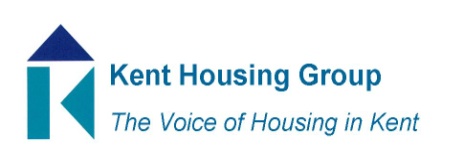 Kent Housing Options Group – LA focussed21 March 2023 10.00-12.30Microsoft Teams onlyAgenda10.00	Matters Arising10.10  	Commissioning UpdatesDomestic Abuse and introduce tenancy workers– Rachel WestlakeYoung People –Hazel South and Christy HoldenKent Homeless Connect – written update to be circulated10.30	Discussion; what are the issues around exempt accommodation. What info do we give tenants/licensees when we place into it? Led by Toni Carter (HW8)10.45	Is there an appetite for a Temporary Accommodation Action Group in Kent – Fran Anderson – Just Life (A5)11.15 	comfort break11.25	Should young people leaving care be allowed to apply to any LA – no matter where they have a local connection? Led by Toni Carter (HW8)What would the implications be (including for demand for 1 bed homes)What monitoring would be needed?How to make it work over the Kent/Medway border?10.30	Homechoice and transition to Huume Update – Vicky Hodson (HW8)11.40	Protocols update (A4) (HW8) Domestic Abuse reciprocal – Lisa ClarkeYoung Persons (focus on Care Leavers) - Natalia MerrittYoung Persons (focus on 16-17 year olds) - Toni Carter and Hazel SouthIH/Families with complex needs guidance document, Natalia Merritt12.10	Any Urgent National Policy, Case Law Updates 12.25	AOB Dates for 2023 meetings; 25 May Full; 19 Jul LA;7 Sept Full;22 Nov LA; All virtual except 25 May that is in person in Maidstone.Objectives from the Kent and Medway Housing Strategy that KHOG helps deliver; Health and WellbeingHW4 Share, enhance and promote the successful Hospital Discharge Schemes to enable all residents of Kent and Medway to benefit from this service – where person is homelessHW7 Inform and influence countywide strategies that impact upon housing support and care provision for all vulnerable clients groups, children, young people, adults and the ageing populationHW8 Continue established countywide approach and partnership working to reduce and prevent homelessnessWorking together for safer homes SH4 Strengthen the partnership working to include how Kent Housing Group respond collectively to local or national consultations that will impact upon the safety and well-being of Kent and Medway residentsSH6 Promote and facilitate the sharing of information about services that can be offered to residents to support the countywide and individual health and wellbeing agendasAffordabilityA4 Continually review homelessness prevention policy and procedure, including the review of countywide protocolsA5 Explore new models and pathways to support vulnerable members of the community, including sharing learning and best practice regarding Housing First pilotsA6 Support the County Council to determine and shape the market about future provision of accommodation care and support for social care client groupsA7 Understand and influence the development of affordable housing that is flexible to meet changing needs, including meeting the needs of those with physical disability